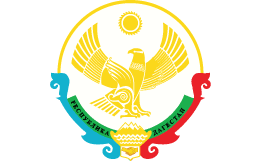 РЕСПУБЛИКА ДАГЕСТАНМУНИЦИПАЛЬНОЕ КАЗЕННОЕ ОБЩЕОБРАЗОВАТЕЛЬНОЕ УЧРЕЖДЕНИЕ «МАЛОАРЕШЕВСКАЯ  СРЕДНЯЯ ОБЩЕОБРАЗОВАТЕЛЬНАЯ ШКОЛА»(МКОУ «МАЛОАРЕШЕВСКАЯ СОШ»)368806,  РЕСПУБЛИКА ДАГЕСТАН, М. Р-Н КИЗЛЯРСКИЙ, С.П. СЕЛЬСОВЕТ МАЛОАРЕШЕВСКИЙ, С. МАЛАЯ АРЕШЕВКА,УЛ. ДРОБОТ, Д. 7АE-mail: ivanovna55555@mail.ru ОКПО 86073899, ОГРН 1040501098868, ОКАТО 82227860001, ИНН/КПП 0547005820/  051701001                                                               Приказ   №  207/1                            от      1.09.2022г.                                                                                             «О назначении ответственного за профилактику коррупционных и иных правонарушений»    В целях профилактики коррупции в муниципальном учреждении «Малоарешевская СОШ» и в соответствии со статьей 13.3 Федерального закона от 25 декабря 2008 г № 273-ФЗ «О противодействии коррупции»Приказываю:1.      Назначить ответственного за профилактику коррупционных и иных правонарушений Тантанову У.Я.-  учителя обществознания2.     Тантановой У.Я. -осуществлять полномочия в соответствии с Положением о противодействии коррупции в МКОУ «Малоарешевская СОШ»3. Контроль за исполнением данного приказа оставляю за собой.Директор школы:                                                   Кудряшова А.А.